WiFi микроконтроллер ESP8266 в проектах IoT WeMos D1 mini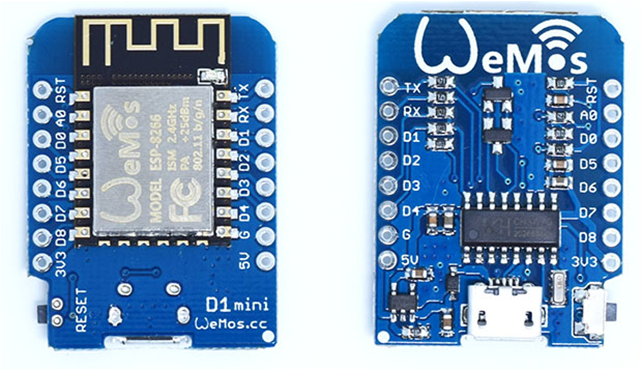 Cервер для мониторинга температуры и влажности с доступом через сеть WiFi Необходимо с помощью беспроводного доступа по  WiFiреализовать сервер, который при обращении будет возвращать текущую температуру и влажность, считываемые с датчика DHT11. Также эту информацию нужно выводить на монохромный графический дисплей. Запрос серверу можно посылать только один – без параметров. В ответ на запрос будет возвращена html-страница с информацией о текущей температуре и влажности.Решение представил студент Криволапов И. ( КП , 4 курс)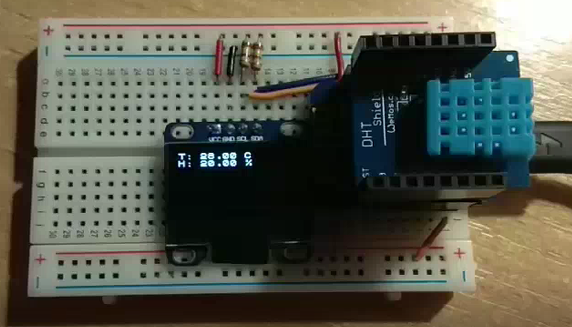 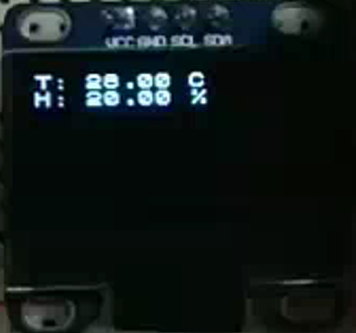 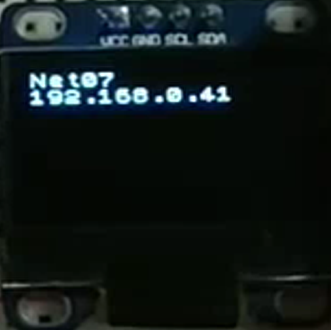  Запрос по IP: 192.168.0.41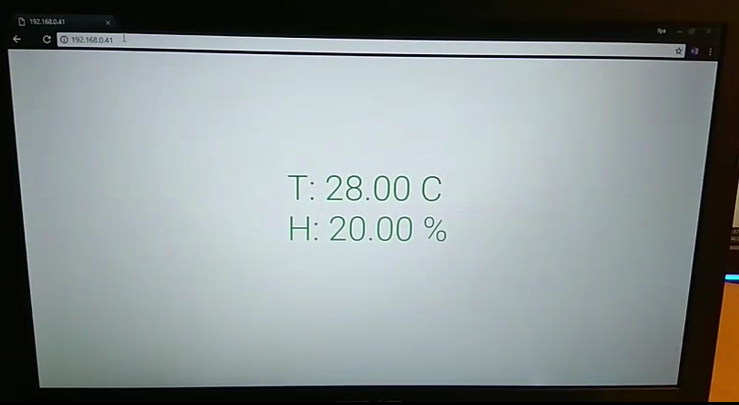 Видео: Разработка сервера для мониторинга температуры и влажности.mp4Cервер для мониторинга и цветовой индикации температуры Реализовать мониторинг температуры через беспроводную сеть Wi-Fi  с помощью платы WeMos D1 R2 и управление цветом свечения светодиодной ленты WS2812b в зависимости от текущего значения температуры. Решение представил студент Радев Д. ( КП , 4 курс)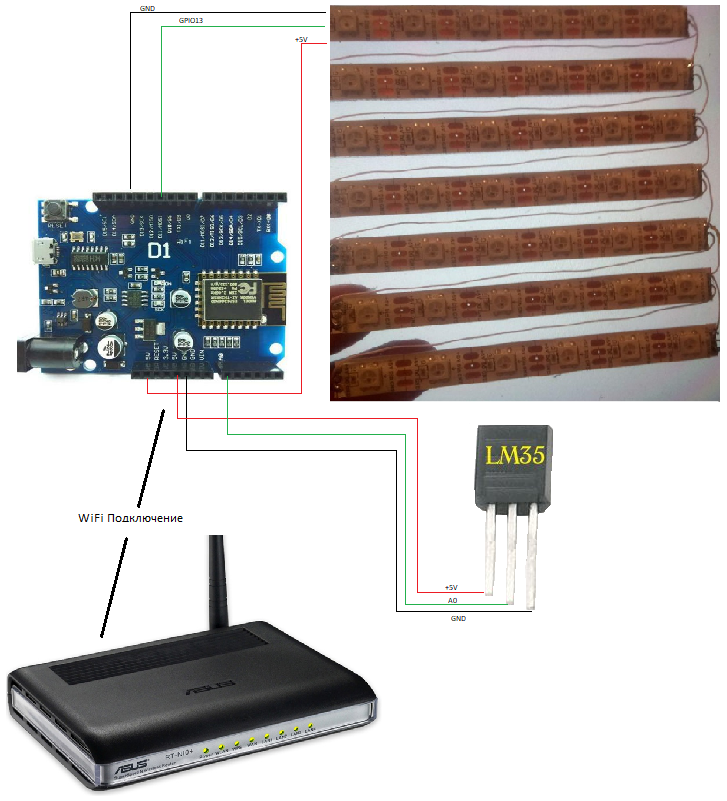 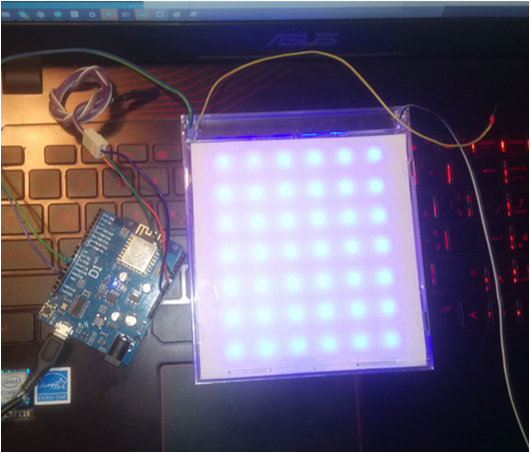 Видео: Cервер WiFi для мониторинга и цветовой индикации температуры .mp4Плата WeMos D1 R2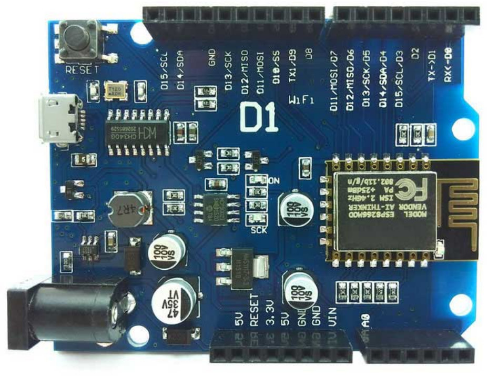 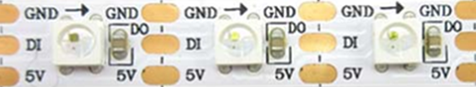 Управление светодиодной лентой WS2812b использованием технологии WiFiРеализовать управление светодиодной лентой с помощью платы через беспроводную сеть Wi-Fi. Управление будет представлять собой клиент-серверную программу, где клиентская часть будет реализована на веб-странице (HTML5, CSS3) в виде пульта управления и отвечает за выбор и отправление на сервер определенных команд, а серверная часть (C++) – на плате и отвечает за обработку запросов клиента, которые будут передаваться и обрабатываться методом GET.Решение представил студент Ле Ань Дык ( КП , 4 курс)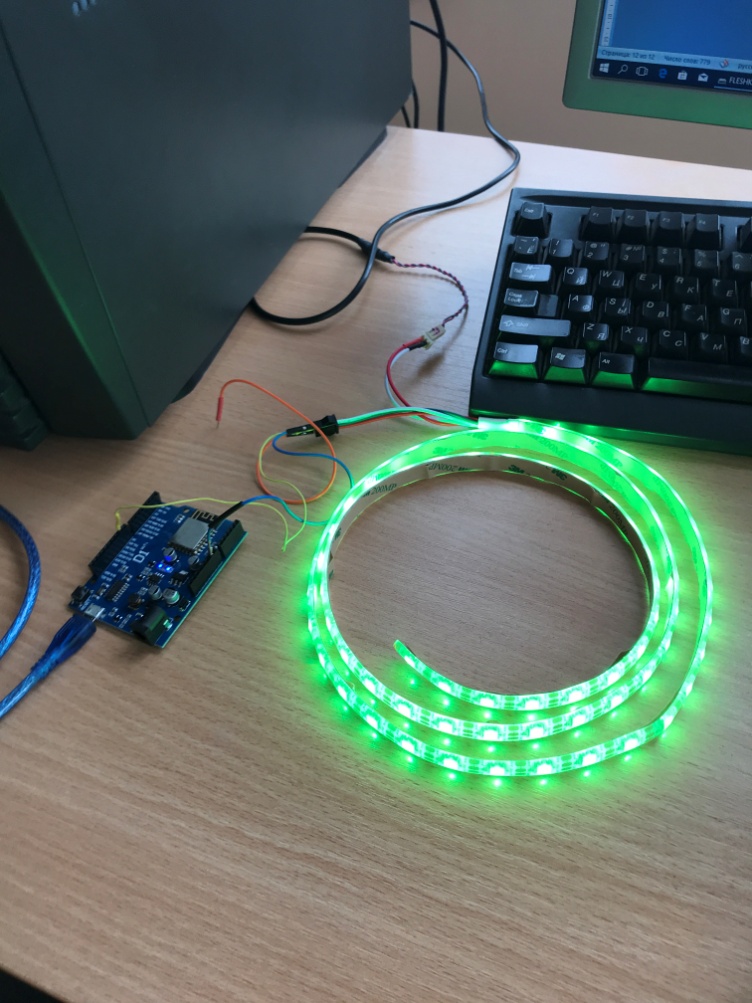 Видео: Управление светодиодной лентой WS2812b по WiFi.MP4Мониторинг  температуры с доступом к  облачному сервису ThingSpeak через EthernetНеобходимо с помощью проводного доступа реализовать программное обеспечение, с помощью которого будет считываться текущая температура с датчика. Также эту информацию нужно выводить в интернет-сервис ThingSpeak для динамической визуализации графика температуры. Подключение к сети проводится с помощью Ethernet через модуль W5500.Решение представил студент Положий В.( КП , 4 курс)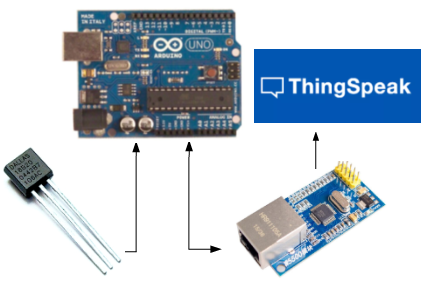 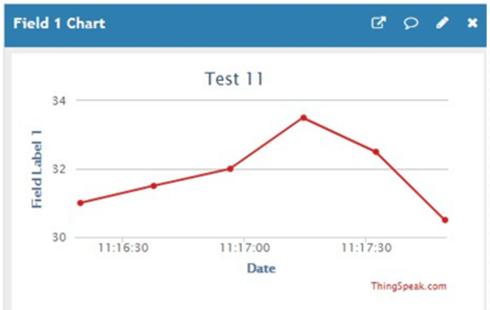 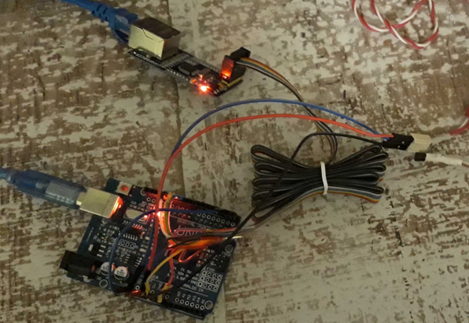 Видео:  Мониторинг температуры_W5500_Thingspeak.mp4Мониторинг  температуры с доступом к  облачному сервису ThingSpeak через WiFiНеобходимо с помощью беспроводного доступа реализовать программное обеспечение, с помощью которого будет считываться текущая температура с датчика. Также эту информацию нужно выводить в интернет-сервис ThingSpeak для динамической визуализации графика температуры. Подключение к сети проводится с помощью WiFi.Решение представил студент Чернецкий Богдан ( КП , 4 курс)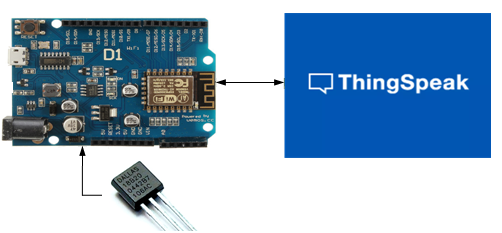 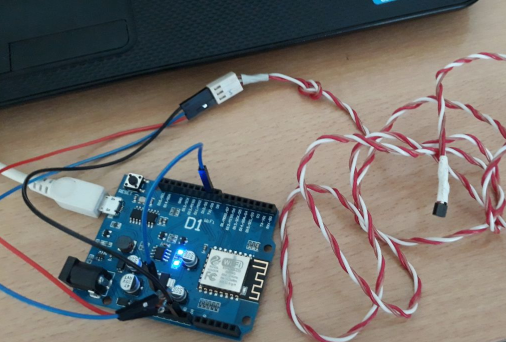 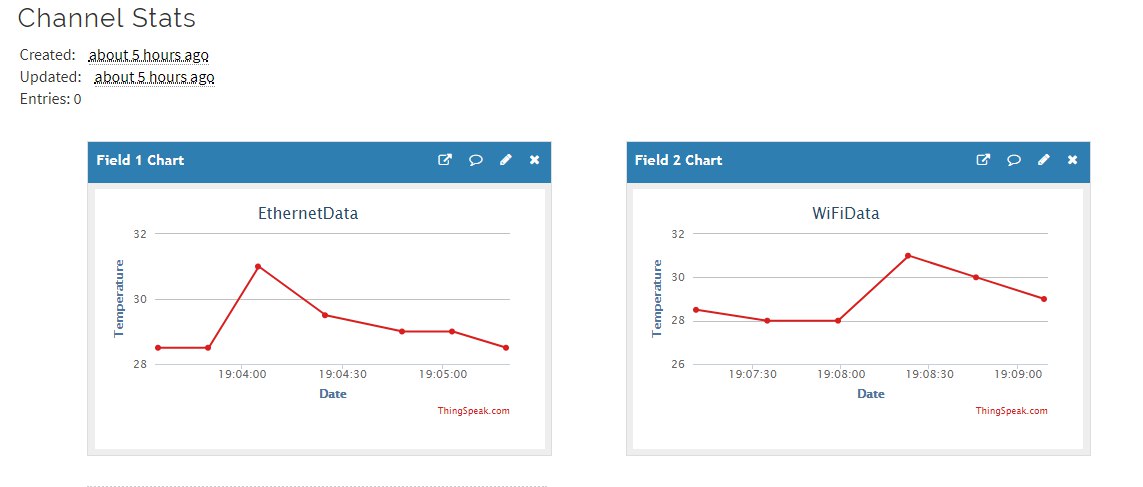 Видео: Мониторинг  температуры_WiFi-ThingSpeak.mp4